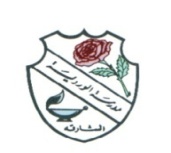 ROSARY SCHOOL, HALWANWEEKLY REVIEWGRADE- 3Jan 20, 2019 – Jan 24, 2019ASSESSMENTSUNMONTUESWEDTHUEnglish Spelling Test List 2 & Paragraph Dictation                  Test Dictée page 24 3A-3C-3D-3FTest Dictée page 24     3B-3E-3Gإملاء لغة عربية صفحة 24 من كتاب الطالب .Test Dictée page 24 3HENGLISHUnit – 5 Amazing JourneysListening Listen attentively to note an information and details from the text-Student’s Book Page 45Vocabulary and SpellingGet the meanings of new words and construct meaningful sentences, Workbook page 24.Tick the best meaning for each word WritingPlan and write a story about an amazing journey-Student’s Book page 46-47 Speaking Present a story about an amazing journey -Student’s Book page 47Spelling TestRefer  dictation list 2 dated 21st Jan 2019MATHSUnit 2: Whole Numbers 2Lesson 7:Ordering numbers (1)Lesson 8:EstimatingUnit 6: Addition and Subtraction 2Lesson 1: Totals of multiples of 5 and 100 (1)Lesson 2: Adding pairs of 2-digit numbers (1)Lesson 3: Subtracting pairs of 2-digit numbers (1)Practice Work: Multiplication Tables.SCIENCETopic 1 Plants 1.10 Flowers and unusual plants SB pgs. 20-21, WB pg. 16-18HW (Wed) Research about some unusual plants on the internet. On an A4 paper write your name, the date, the title ‘Unusual Plants’ and draw and colour (or stick pictures) of some unusual plants in your copy book and label the pictures. [5M]Watch these links:https://www.youtube.com/watch?v=Aqj_Wrw2qJghttps://www.youtube.com/watch?v=KDAdATf8wW4https://www.youtube.com/watch?v=WTlzGiL4kxMActivity: Bring ribbon or crape paper 60cm long to make a flower.ARABICحل أنشطة حلا تجعل حياتها أحلى .أسلوب العطف .إملاء صفحة 24 من كتاب الطالب .RELIGIONآداب الزيارة  والضيافة .SOCIAL STUDIESدرس الخريطة .COMPUTERChapter 4:-Control the computer;    Lesson:   4.3 Make a loop, draw a line;    4.4 Change script values.               Practice Scratch Program (Can be downloaded freely from the Internet)FRENCHUnité 8: Maman, qu’est-ce qu’on mange ? livre pages 22-23Dictée page 24 Unité 7MORAL EDUCATION Understanding the UAE Culture(Part 1)Lesson 1-What do we mean by Culture? pg 3-8